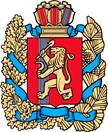 АДМИНИСТРАЦИЯ КУЛАКОВСКОГО СЕЛЬСОВЕТАМОТЫГИНСКОГО РАЙОНАКРАСНОЯРСКОГО КРАЯПОСТАНОВЛЕНИЕ«11» августа 2016г.                         п. Кулаково                                       № 100-пгОб утверждении схемы расположения земельного участка на кадастровом плане территории В соответствии со статьями 11.3, 11.10 Земельного кодекса Российской Федерации, руководствуясь Федеральным законом от 24.07.2007 № 221-ФЗ «О государственном кадастре недвижимости», рассмотрев заявление     Дударенко С.П. ПОСТАНОВЛЯЮ:             1.  Утвердить схему расположения земельного участка на кадастровом плане территории (далее – схема КПТ) (прилагается) и предварительно согласовать предоставление без проведения торгов Дударенко Сергею Петровичу (место жительство: 663413, Красноярский край, Мотыгинский район, п. Новоангарск, ул. Ангарская, д. 12, паспорт серия 0400 № 452523  выдан ОВД Мотыгинского района Красноярского края, 03.07.2001г.) земельный участок из категории земель населенных пунктов, разрешенное использование: приусадебный участок личного подсобного хозяйства, общей площадью 794 кв. м. расположенного по адресу: Красноярский край, Мотыгинский район, п. Кулаково, ул. Комсомольская, д. 24, кв. 1, является блокированной застройкой. Земельный участок расположен в территориальной зоне Ж.2. Настоящее постановление является основанием для внесения изменений в государственный кадастр недвижимости.3.	Контроль исполнения настоящего постановления оставляю за собой.4.	Постановление вступает в силу со дня подписания.Глава Кулаковского сельсовета Мотыгинского района Красноярского края                                                                       Т.А. ВолковаУТВЕРЖДЕНАПостановлениеот 11.08.2016  № 100Администрация Кулаковского сельсоветаСХЕМАрасположения земельного участка или земельных участков на кадастровом плане территорииУсловный номер земельного участка  -Условный номер земельного участка  -Условный номер земельного участка  -Условный номер земельного участка  -Площадь земельного участка  794 м²Площадь земельного участка  794 м²Площадь земельного участка  794 м²Площадь земельного участка  794 м²Обозначение характерных точек границОбозначение характерных точек границКоординаты, мКоординаты, мОбозначение характерных точек границОбозначение характерных точек границXY1123н1н1863916151024н2н2863911151036н3н3863911151036н4н4863901151063н5н5863898151065118638831510602286388615105133863888151045448638941510305586389715102266863899151018н1н1863916151024Система координат: СК кадастрового округа, зона 4 (МСК 167)Система координат: СК кадастрового округа, зона 4 (МСК 167)Система координат: СК кадастрового округа, зона 4 (МСК 167)Система координат: СК кадастрового округа, зона 4 (МСК 167)Квартал: 24:26:0201004Квартал: 24:26:0201004Квартал: 24:26:0201004Квартал: 24:26:0201004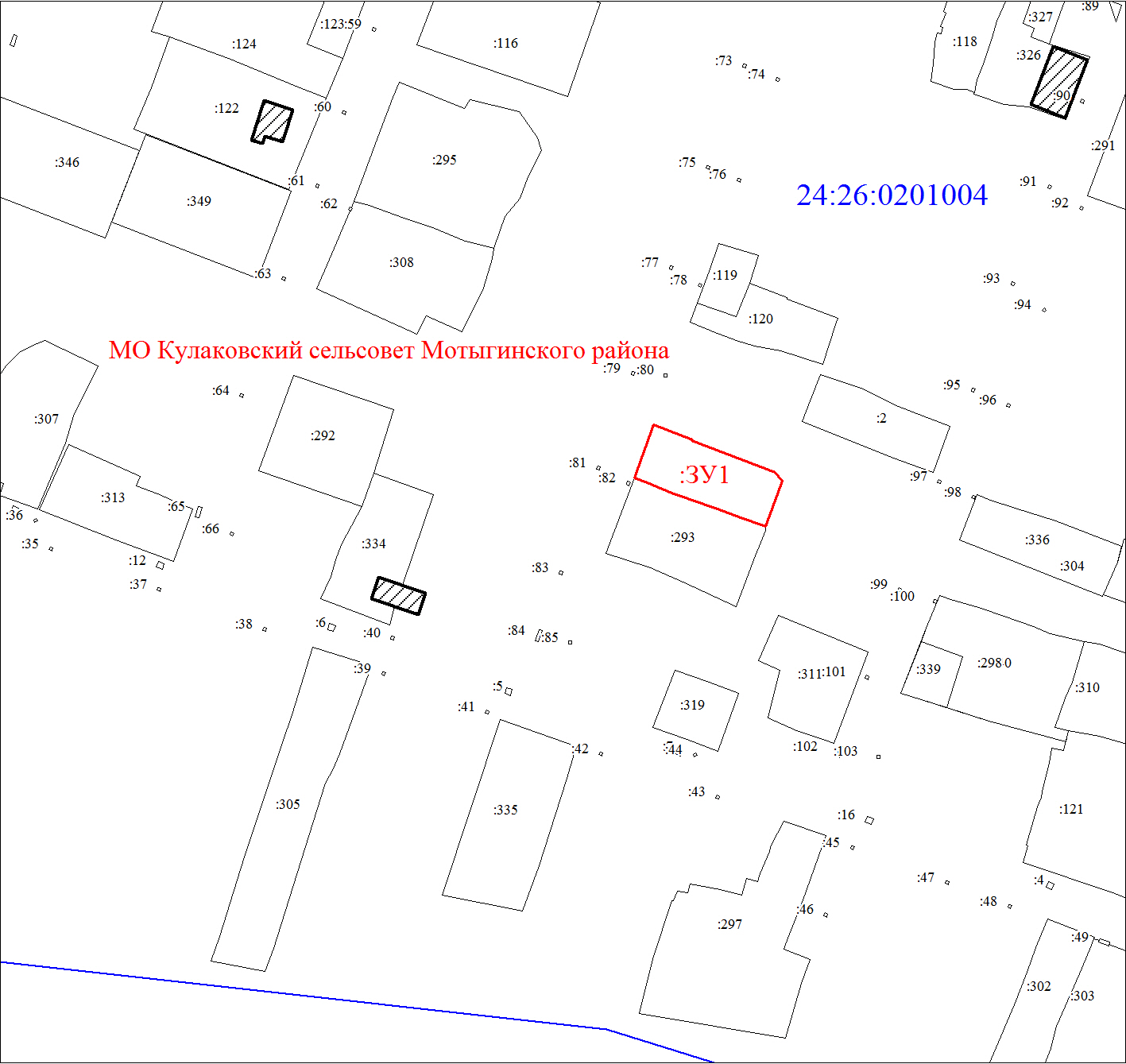 Масштаб 1:2000Масштаб 1:2000Масштаб 1:2000Масштаб 1:2000Условные обозначения:Условные обозначения:Условные обозначения:Условные обозначения: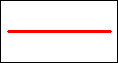 Границы земельных участков, установленные (уточненные) при проведении кадастровых работ, отражающиеся в масштабеГраницы земельных участков, установленные (уточненные) при проведении кадастровых работ, отражающиеся в масштабеГраницы земельных участков, установленные (уточненные) при проведении кадастровых работ, отражающиеся в масштабе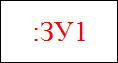 Надписи вновь образованного земельного участкаНадписи вновь образованного земельного участкаНадписи вновь образованного земельного участка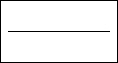 Границы земельных участков, установленные в соответствии федеральным законодательством, включенные в ГКН, отражающиеся в масштабеГраницы земельных участков, установленные в соответствии федеральным законодательством, включенные в ГКН, отражающиеся в масштабеГраницы земельных участков, установленные в соответствии федеральным законодательством, включенные в ГКН, отражающиеся в масштабе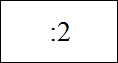 Надписи кадастрового номера земельного участкаНадписи кадастрового номера земельного участкаНадписи кадастрового номера земельного участка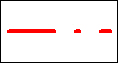 Граница территориальной зоныГраница территориальной зоныГраница территориальной зоны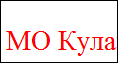 Обозначение границы территориальной зоныОбозначение границы территориальной зоныОбозначение границы территориальной зоны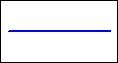 Граница кадастрового кварталаГраница кадастрового кварталаГраница кадастрового квартала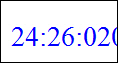 Обозначение кадастрового кварталаОбозначение кадастрового кварталаОбозначение кадастрового квартала